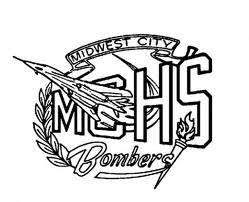 Canvas Login from Any Device (Not Phone)Step 1:Open Google Chrome on your deviceClick on the blue “Sign In” button in the upper right hand corner.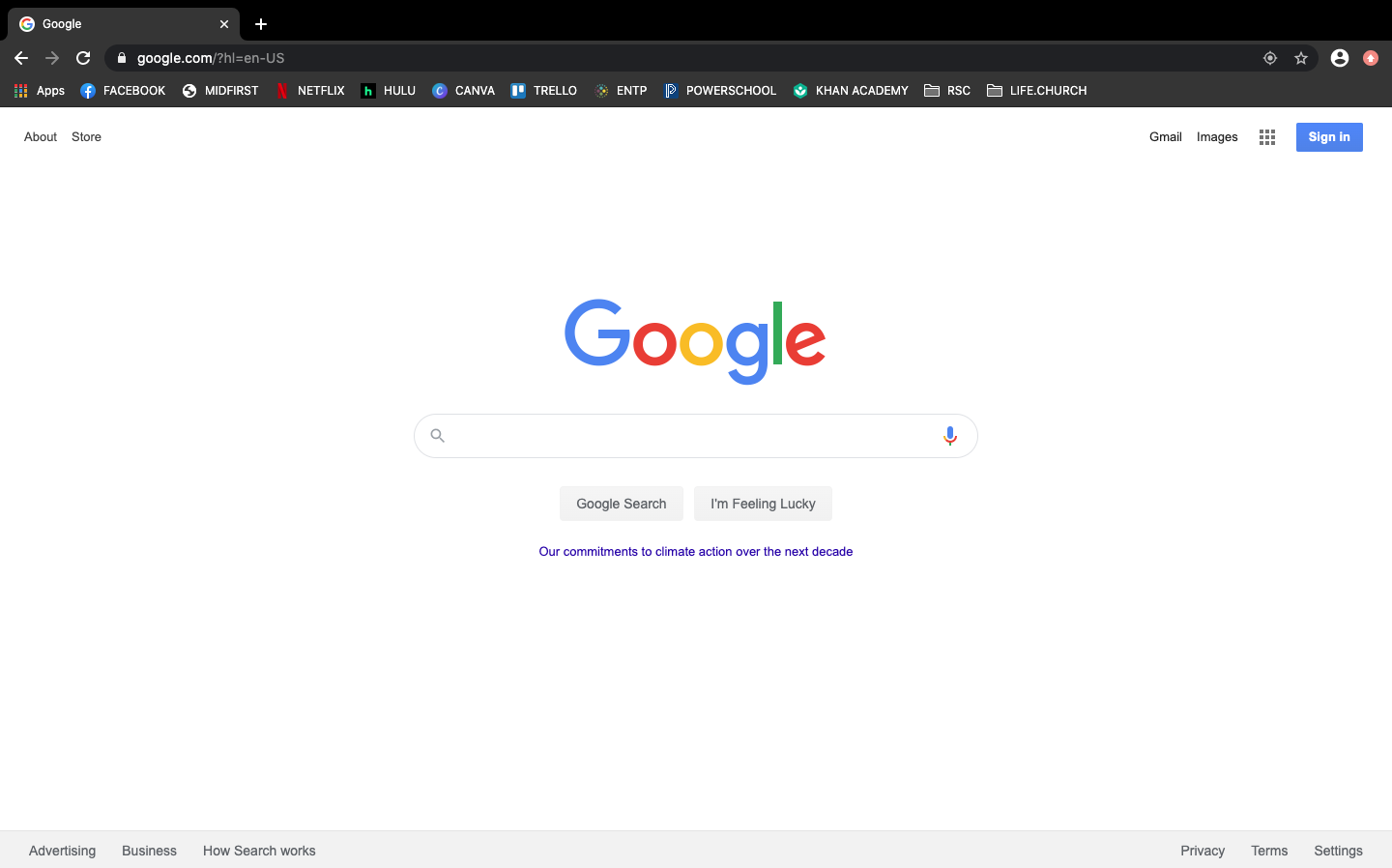 Step 2:Fill in your username. It will (usually) be your first name and Google number, ex. Jude3729. This is also the first part of your school email. School email is firstnameGooglenumber@mid-delonline.net. Example: jude3729@mid-delonline.net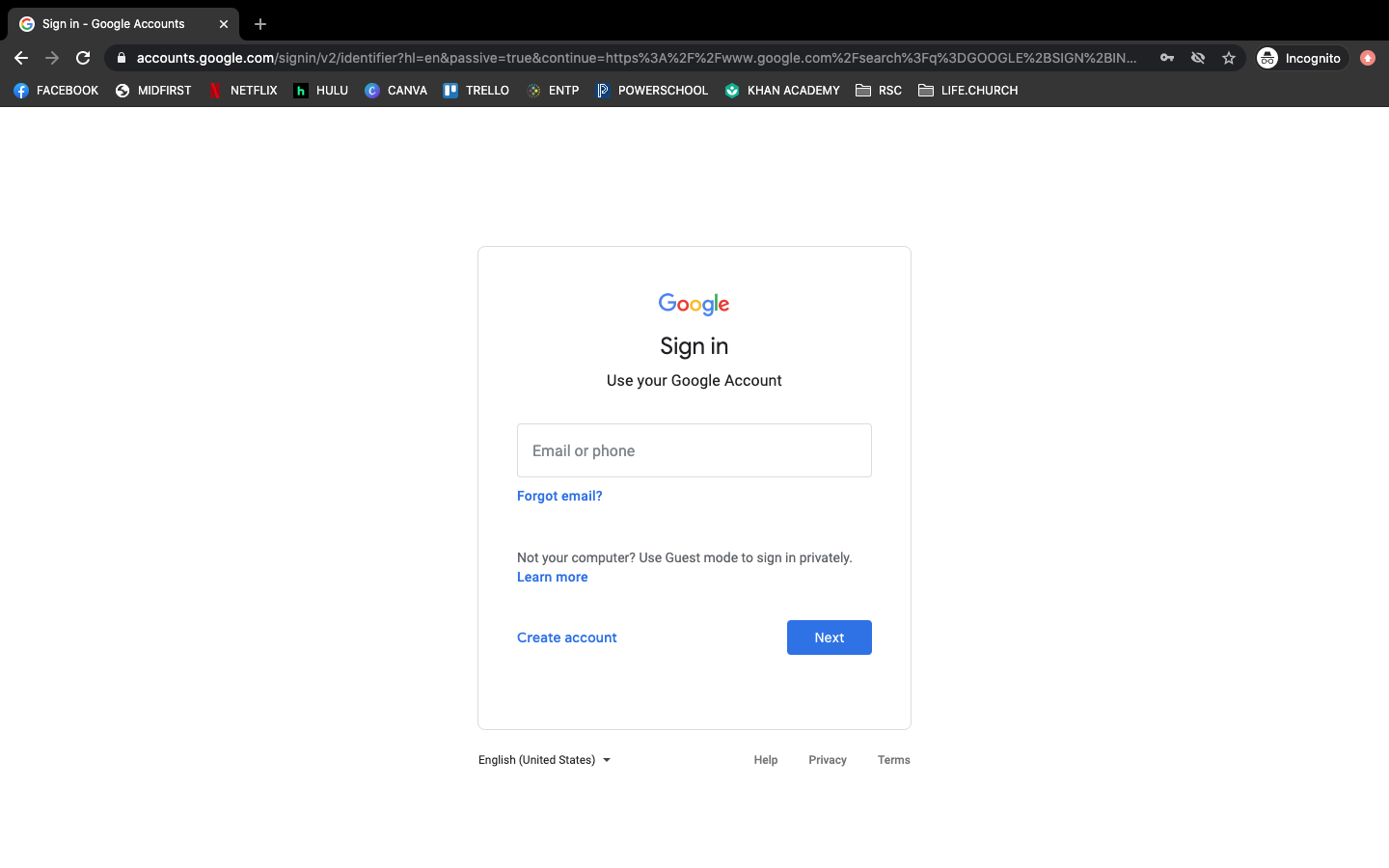 Step 3:Press “Next” and enter your password.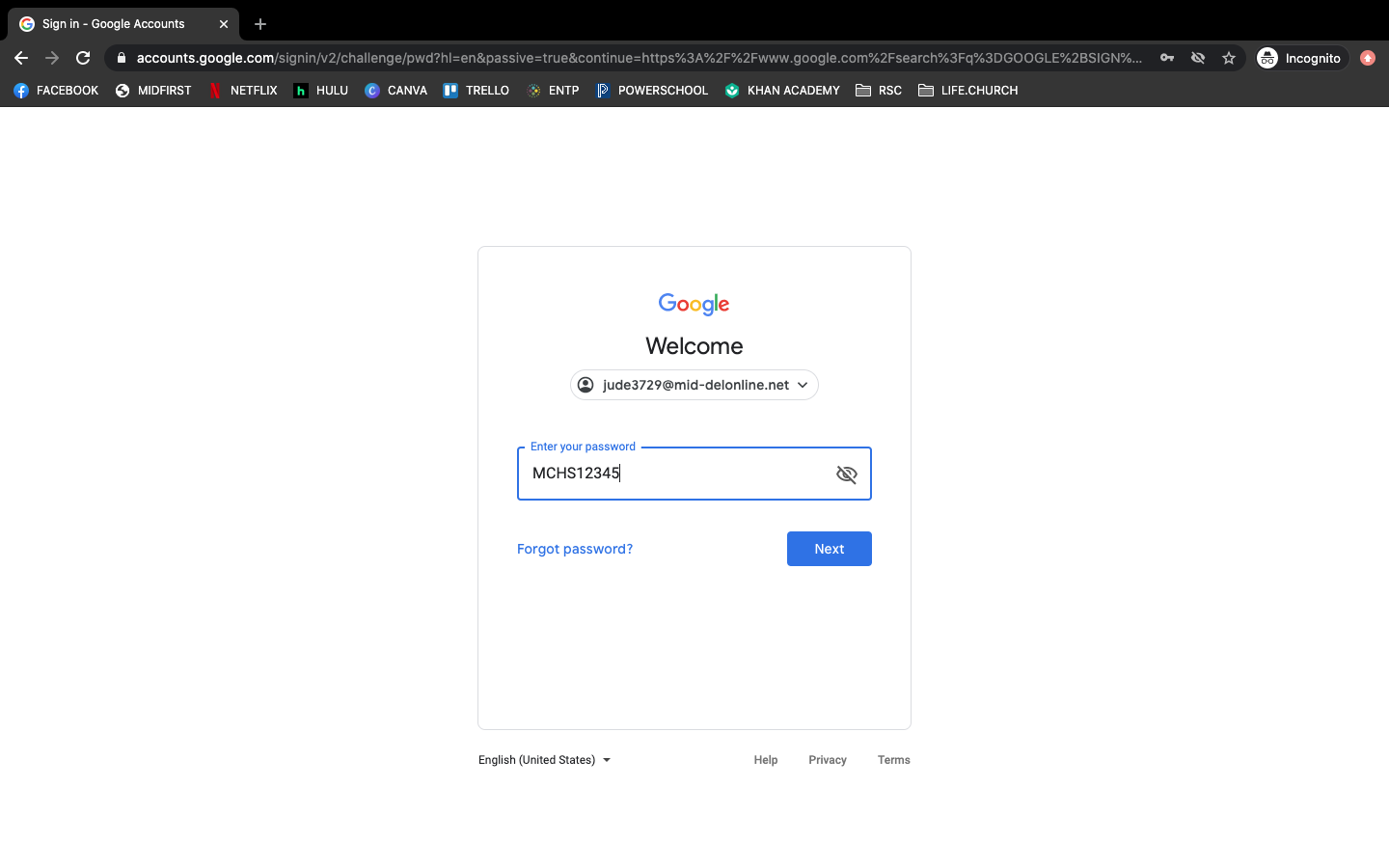 Step 4:If you have not set up your password yet, then your password is “password”.If you used “password”, then you will have to set a new password.Recommend a secure password that you do not use for other accounts.We recommend using MCHS followed by your Student ID Number.Once you enter your password, you will be logged into Google.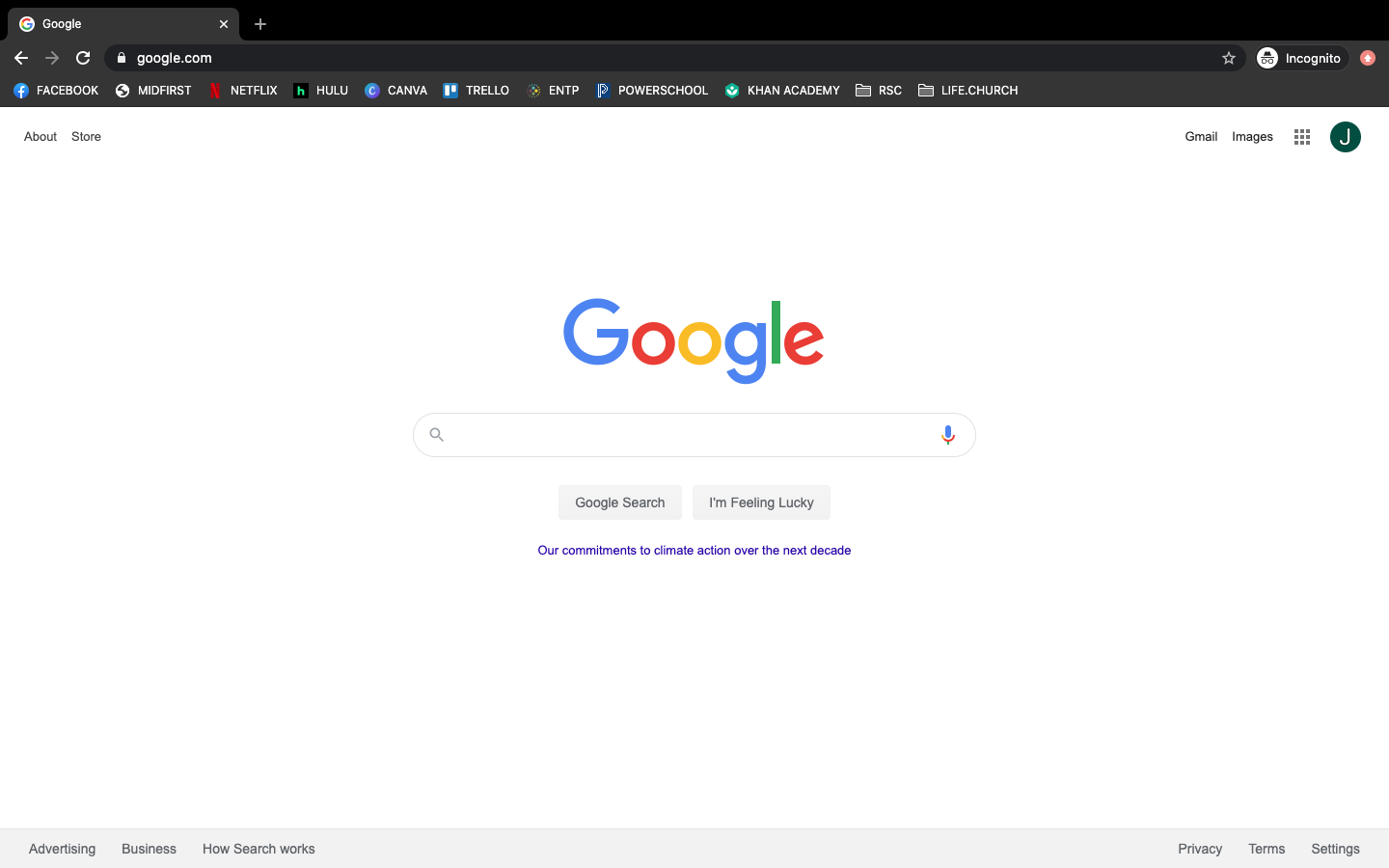 Step 5:Once you have logged into Google, click on the “waffle” icon (the 9-square grid near the top right of the page)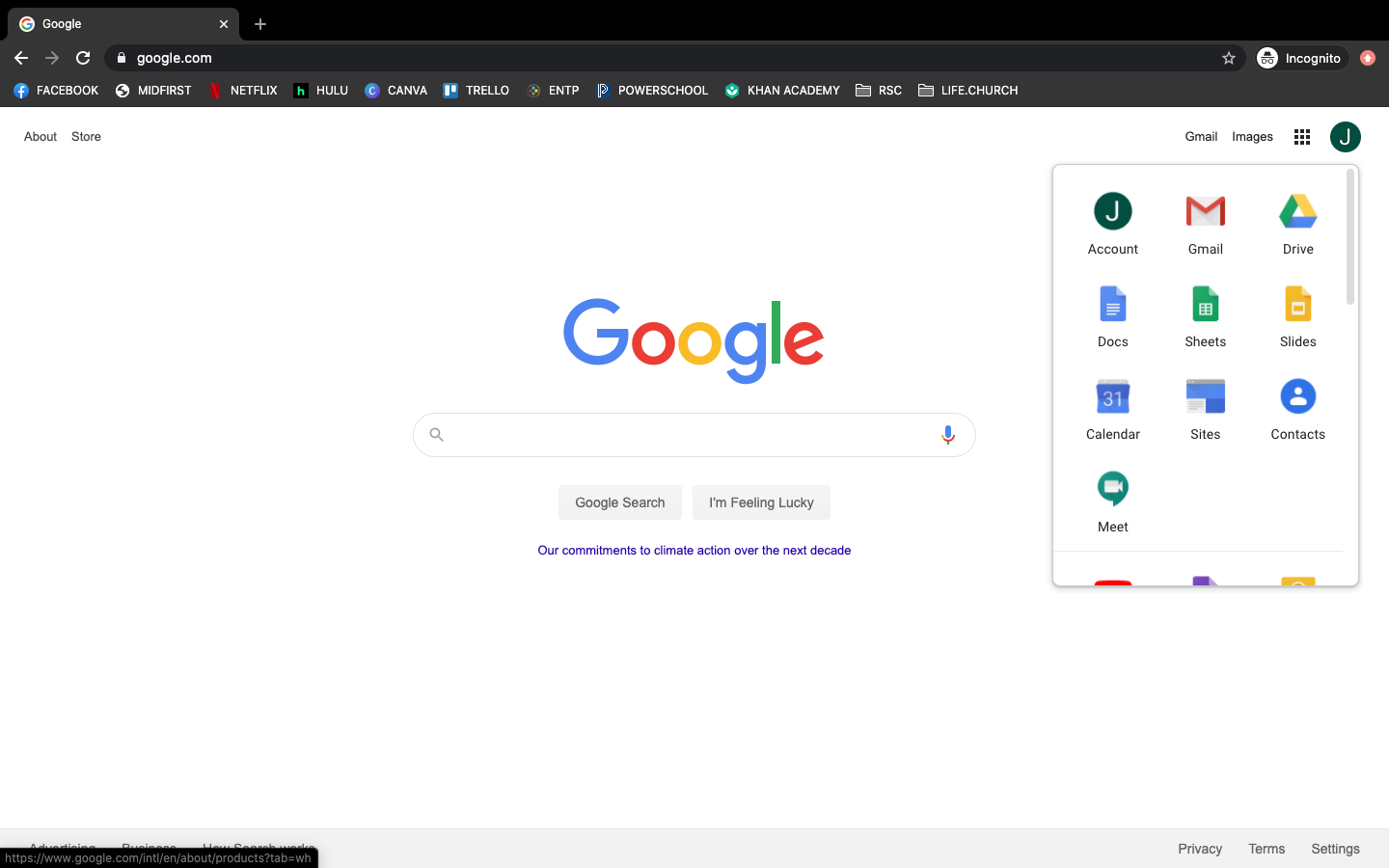 Step 6:Scroll down until you see Canvas.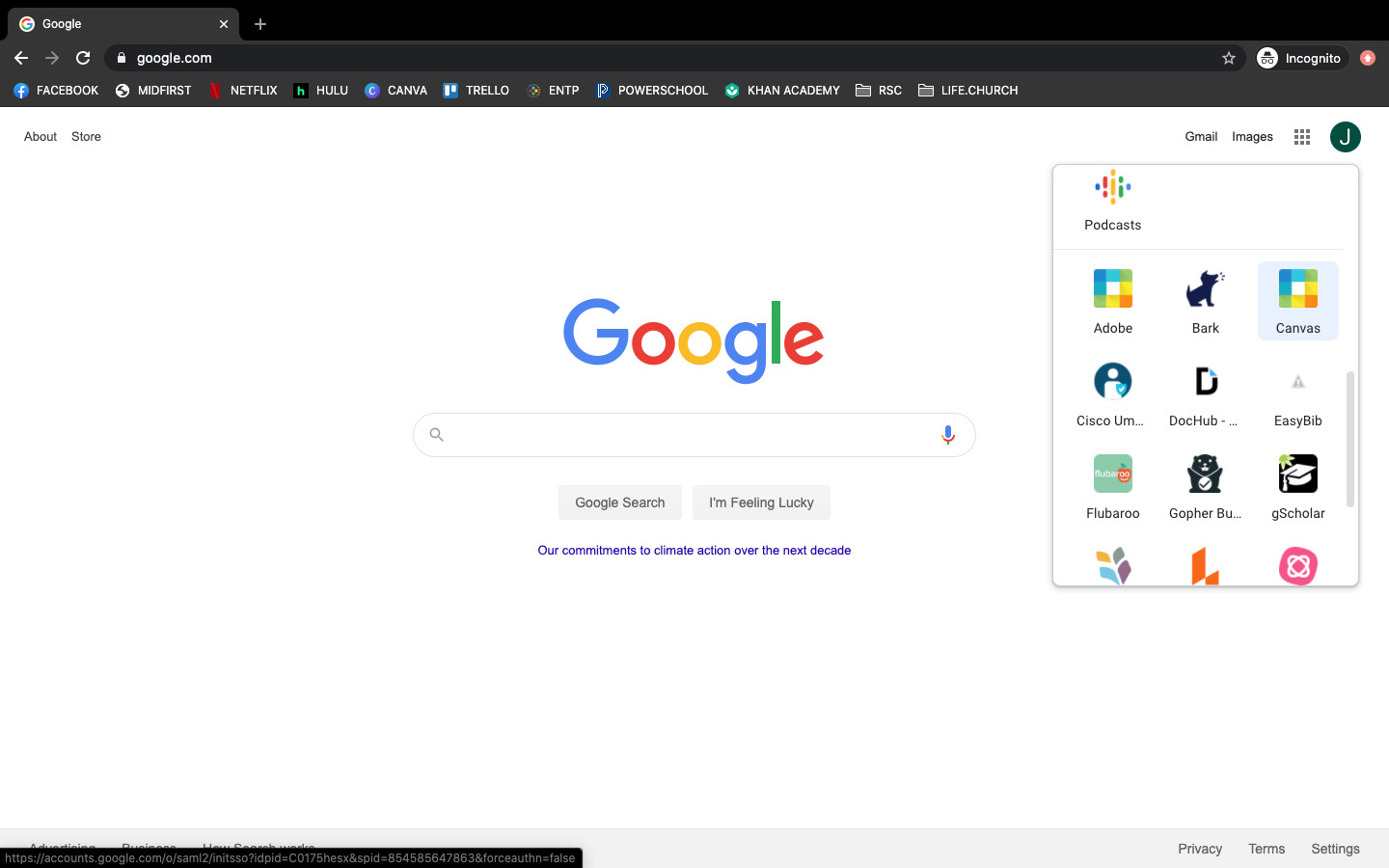 Step 7:Click on the Canvas button to log into your Mid-Del Canvas account.Once you are logged into Canvas, you will see a screen that has all of your classes listed.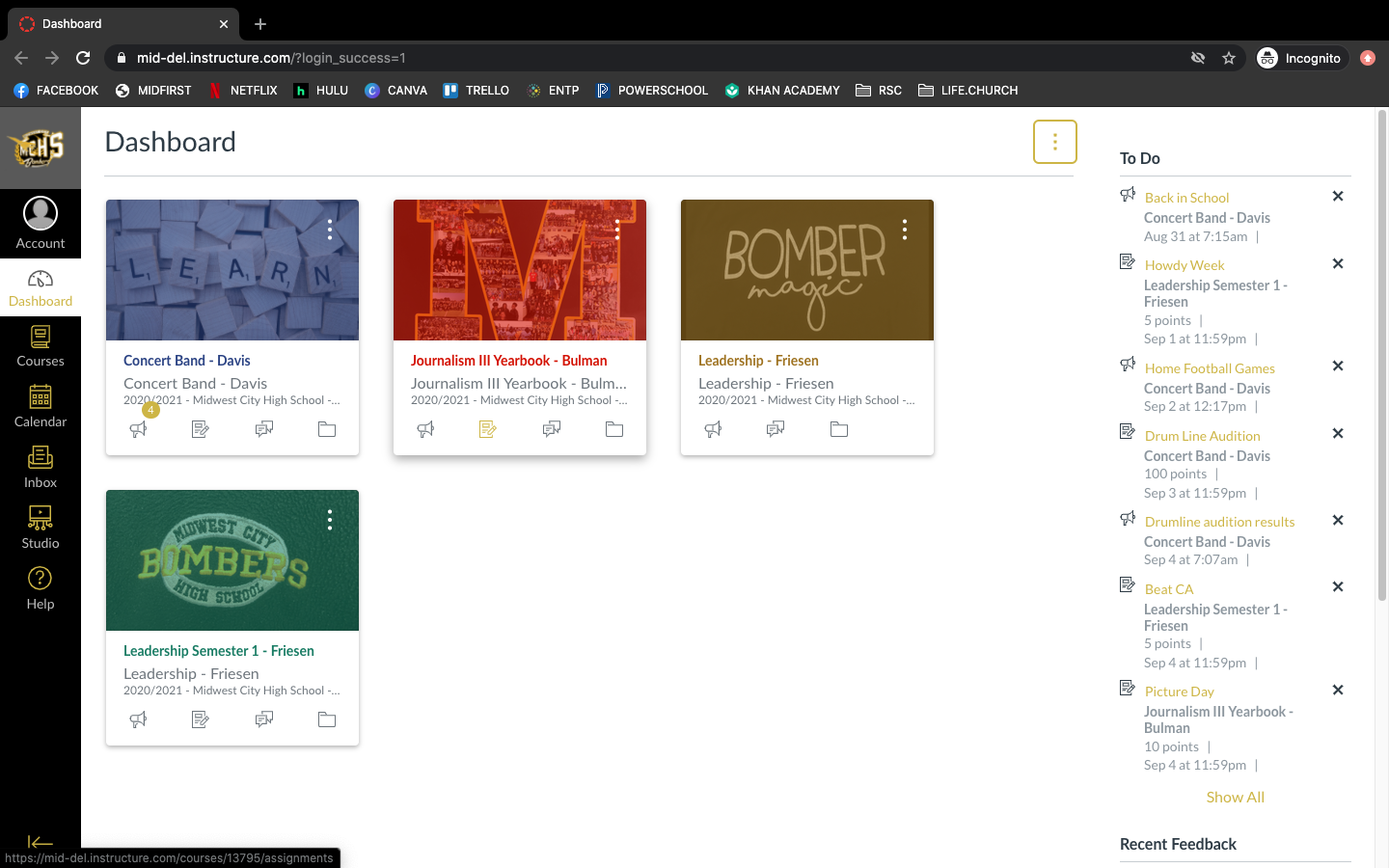 Step 8:Click on a course.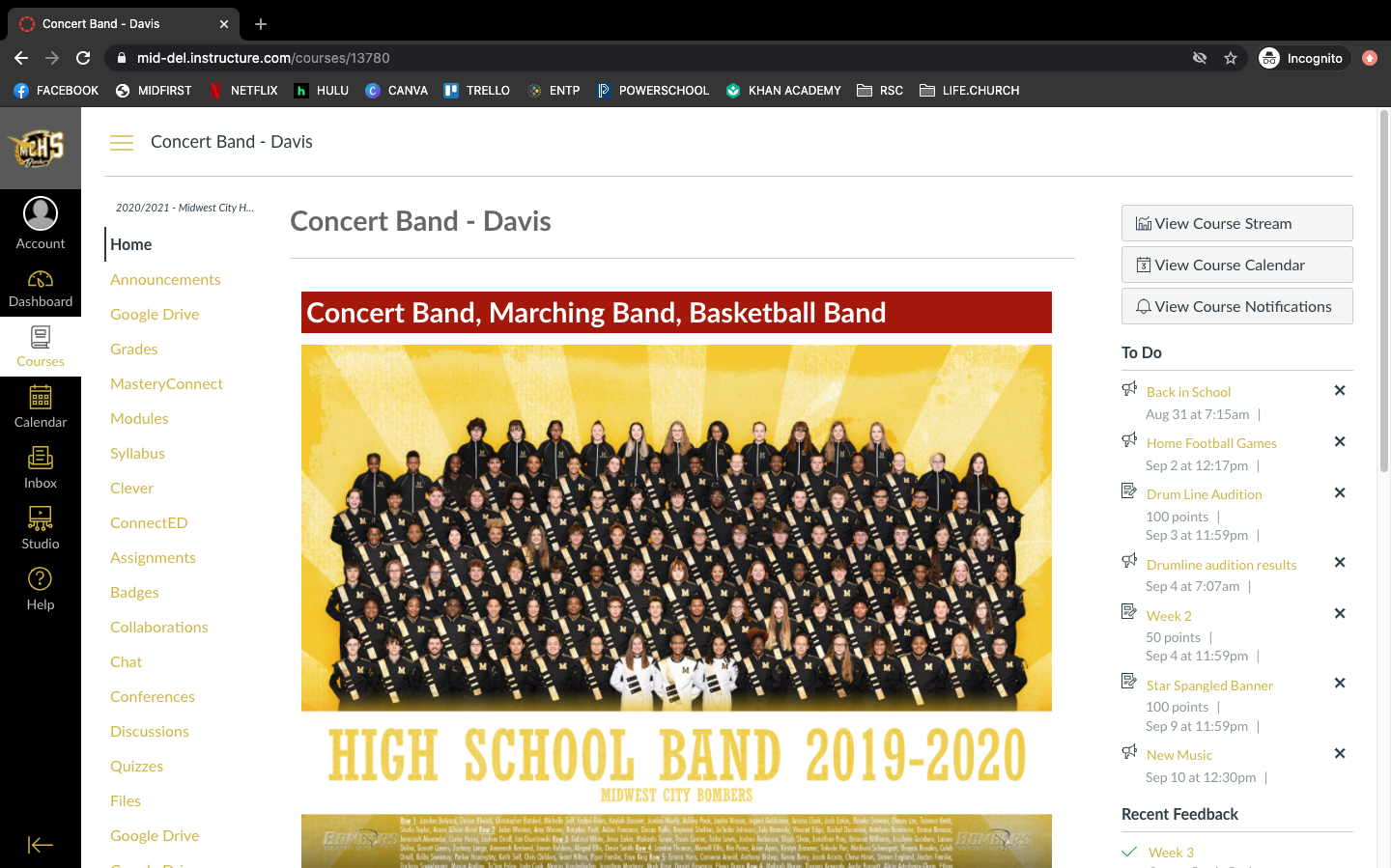 Step 9:On the menu on the left side of the screen, click on the “Modules” Option. 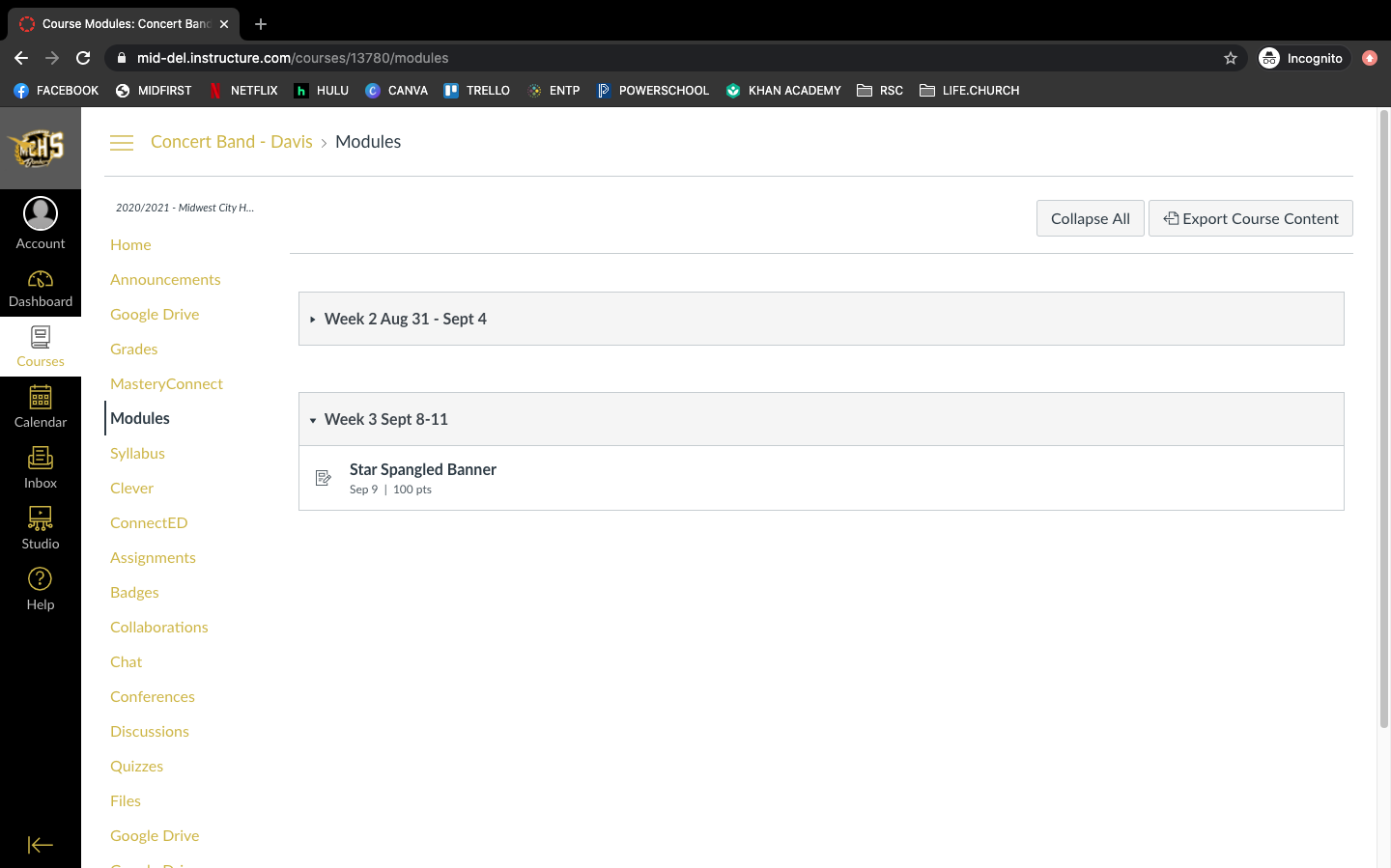 This is where you will be able to view individual assignments and their due dates. 